La OIT (Organización Internacional del Trabajo) es una organización internacional que se ocupa de cuestiones relacionadas con el empleo, la formación y los derechos laborales en todo el mundo.  La OIT ha realizado un MANUAL DE CAPACITACIÓN Y FORMACIÓN, dirigido a las comunidades de migrantes para contribuir a los procesos de inclusión financiera mediante la mejora del nivel de EDUCACIÓN FINANCIERA. El programa de formación de la OIT tiene como objetivo el MEJORAR Y FORTALECER los conocimientos y habilidades sobre la EDUCACIÓN FINANCIERA a través de la formación de algunas personas (formadores) quiénes a su vez serán capaces de informar y formar a sus conciudadanos. Por tanto, el objetivo es formar a personas que pueden enseñar y educar a la comunidad sobre el tema de la educación financiera.En el interior del OBSERVATORIO para LA INCLUSIÓN FINANCIERA dirigido por CeSPI, y con la colaboración del CONSULADO GENERAL DEL ECUADOR EN MILÁN, CeSPI ofrece la oportunidad a algunos ciudadanos ecuatorianos para seguir el “CURSO DE CAPACITACIÓN ILO” para convertirse en “FORMADORES EN EDUCACIÓN FINANCIERA” y recibir la CERTIFICACIÓN DE FORMADOR EN EDUCACIÓN FINANCIERA (ingresando en la base de datos de la OIT) (certificado solo para aquellos que asisten a todos los módulos).Se seleccionará a un máximo de 15 personas sobre la base del formulario de solicitud, carta de motivación y currículum vitae – que serán evaluados por CeSPI y la OIT. Las solicitudes de participación pueden ser presentadas hasta el 31 de julio de 2017, por correo electrónico a osservatorioinclusionefinanziaria@cespi.it El curso será en idioma español y tendrá lugar en Milán durante el otoño en la siguiente modalidad: el Módulo I: un fin de semana intensivo (viernes por la tarde, sábado y domingo); Módulo II: 1 sábado; Módulo III: 1 sábado. Los participantes se comprometen a asistir a todos los módulos. (3 módulos).FORMULARIO DE SOLICITUD Y CARTA DE MOTIVACIÓN PARA EL CURSO DE “FORMADORES EN EDUCACIÓN FINANCIERA”(Puede ser completado en italiano o español)NOMBRES…………………………………………………….…..…… APELLIDOS…………………………………………………………………. CORREO ELECTRÓNICO ......................................................... TELEFONO…………………………………………............EDAD ..................AÑOS EN ITALIA .................. TÍTULO DE ESTUDIOS............................................................TIENE USTED:PERMISO DE RESIDENCIA            CIUDADANÍA ITALIANA                NINGUNA DE LAS DOS ¿QUÉ MÓDULOS SIGUIÓ EN EL CURSO DE EDUCACIÓN FINANCIERA? Educación Financiera (indroduction – CISL)	       Fundación Welfare Ambrosiano (FWA – CISL)  Plan de negocios (Business Plan - Consulado E.)        Presupuesto familiar (Bilancio fam. - Consulado E.)  Ley sobre Inmigración (Legge Immigraz - Consulado E.)           Ninguno¿CUÁL ES SU PROFESIÓN .................................................................................................................................¿PERTENECE A ALGUNA ASOCIACIÓN?    SI NO¿A CUÁL? .................................................................................................................................................. ¿CÓMO EVALUARÍA HOY SUS CONOCIMIENTOS Y HABILIDADES SOBRE EDUCACIÓN FINANCIERA?0= ninguna    1 	     2	 3 	4 	5= medio	 6	 7	 8 	9 	10 = excelente¿ CONOCE EL SIGNIFICADO DE LOS SIGUIENTES TÉRMINOS Y PRODUCTOS FINANCIEROS?Conto corrente	Mutuo 	Assicurazione        Conto deposito	Carta pre-pagataObbligazioni	Fido	Accumulo Risparmio	Scoperto	Libretto di risparmio	Garanzia¿EXPERIENCIAS LABORALES O PERSONALES RELEVANTES QUE DESEE INDICAR?................................................................................................................................................................... ................................................................................................................................................................... .................................................................................................................................................................... ................................................................................................................................................................... ................................................................................................................................................................... .................................................................................................................................................................... ¿POR QUÉ DESEA PARTICIPAR EN EL CURSO DE FORMADORES EN EDUCACIÓN FINANCIERA? ¿CUÁL ES SU MOTIVACIÓN? ¿QUÉ DESEA APRENDER? ( Mínimo 300 palabras) ................................................................................................................................................................... ................................................................................................................................................................... .................................................................................................................................................................... ................................................................................................................................................................... ................................................................................................................................................................... .................................................................................................................................................................... ................................................................................................................................................................... ................................................................................................................................................................... .................................................................................................................................................................... ................................................................................................................................................................... ................................................................................................................................................................... .................................................................................................................................................................... ................................................................................................................................................................... ................................................................................................................................................................... .................................................................................................................................................................... ................................................................................................................................................................... ................................................................................................................................................................... .................................................................................................................................................................... ................................................................................................................................................................... ................................................................................................................................................................... .................................................................................................................................................................... ................................................................................................................................................................... ................................................................................................................................................................... .................................................................................................................................................................... ................................................................................................................................................................... ................................................................................................................................................................... .................................................................................................................................................................... ................................................................................................................................................................... ................................................................................................................................................................... .................................................................................................................................................................... ................................................................................................................................................................... ................................................................................................................................................................... .................................................................................................................................................................... ¿EN QUÉ MANERA PODRÍA USTED TRANSMITIR LOS CONOCIMIENTOS QUE PUEDE APRENDER EN ESTE CURSO Y CÓMO LOS DIFUNDIRÍA? (mínimo 200 palabras) ................................................................................................................................................................... ................................................................................................................................................................... .................................................................................................................................................................... ................................................................................................................................................................... ................................................................................................................................................................... .................................................................................................................................................................... ................................................................................................................................................................... ................................................................................................................................................................... .................................................................................................................................................................... ................................................................................................................................................................... ................................................................................................................................................................... .................................................................................................................................................................... ................................................................................................................................................................... ................................................................................................................................................................... .................................................................................................................................................................... ................................................................................................................................................................... ................................................................................................................................................................... .................................................................................................................................................................... ................................................................................................................................................................... ................................................................................................................................................................... .................................................................................................................................................................... ................................................................................................................................................................... ................................................................................................................................................................... .................................................................................................................................................................... ¿ALGUNA OTRA COSA QUE DESEE INDICAR? ................................................................................................................................................................... ................................................................................................................................................................... .................................................................................................................................................................... ................................................................................................................................................................... ................................................................................................................................................................... .................................................................................................................................................................... Informativa ex art. 13 D.lgs. 196/2003 – TUTELA DELLA PRIVACYAi sensi dell'articolo 13 del D.lgs. n.196/2003, la informiamo che i dati da Lei forniti verranno trattati per la finanità di selezione al corso di formatore in educazione finanziaria a cura di CeSPI e ILO e non verranno ceduti a terzi o utilizzati per finalità commerciali.Adjunto: CURRÍCULUM VITAEProgetto cofinanziato dall’Unione Europea, Fondo Asilo, Migrazione e Integrazione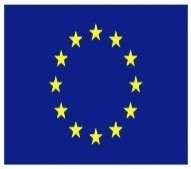 Progetto cofinanziato dall’Unione Europea, Fondo Asilo, Migrazione e Integrazione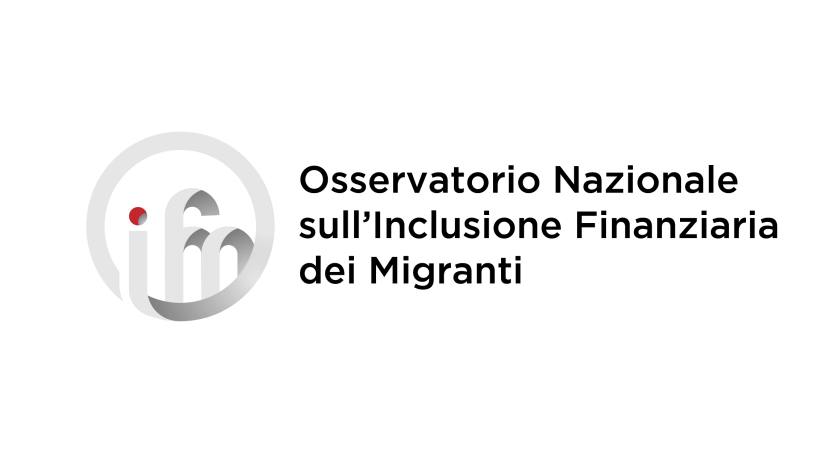 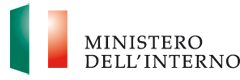 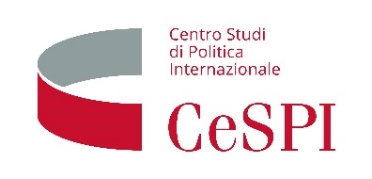                CURSO INTENSIVO PARA “FORMADORES EN EDUCACIÓN FINANCIERA”            SOLICITUD DE PARTICIPACIÓN               CURSO INTENSIVO PARA “FORMADORES EN EDUCACIÓN FINANCIERA”            SOLICITUD DE PARTICIPACIÓN               CURSO INTENSIVO PARA “FORMADORES EN EDUCACIÓN FINANCIERA”            SOLICITUD DE PARTICIPACIÓN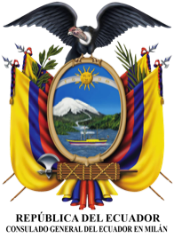 